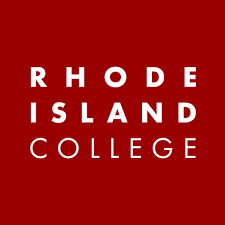 graduate COMMITTEE 
curriculum PROPOSAL FORMA. Cover page	 (rover over text for more instructions- please delete red instructions)B. NEW OR REVISED COURSESD. SignaturesD.1. Approvals:   Required from department chairs, program directors, and deans from the academic unit originating the proposal.  A.1. Course or programMATH 540 Advanced differential equationsMATH 540 Advanced differential equationsMATH 540 Advanced differential equationsMATH 540 Advanced differential equationsMATH 540 Advanced differential equationsAcademic UnitFaculty of Arts and Sciences Faculty of Arts and Sciences Faculty of Arts and Sciences Faculty of Arts and Sciences Faculty of Arts and Sciences A.2. Proposal typeCourse:  creationCourse:  creationCourse:  creationCourse:  creationCourse:  creationA.3. OriginatorLeonardo Pinheiro, Lisa Humphreys Leonardo Pinheiro, Lisa Humphreys Home departmentHome departmentDepartment of Mathematical SciencesDepartment of Mathematical SciencesA.4. RationaleThis course provides students with a more expansive background in differential equations, applied mathematics, numerical investigation, and current research.The class has been offered over the years as a topics class and it is now stablished as an important course in our rotation of graduate offerings. This course provides students with a more expansive background in differential equations, applied mathematics, numerical investigation, and current research.The class has been offered over the years as a topics class and it is now stablished as an important course in our rotation of graduate offerings. This course provides students with a more expansive background in differential equations, applied mathematics, numerical investigation, and current research.The class has been offered over the years as a topics class and it is now stablished as an important course in our rotation of graduate offerings. This course provides students with a more expansive background in differential equations, applied mathematics, numerical investigation, and current research.The class has been offered over the years as a topics class and it is now stablished as an important course in our rotation of graduate offerings. This course provides students with a more expansive background in differential equations, applied mathematics, numerical investigation, and current research.The class has been offered over the years as a topics class and it is now stablished as an important course in our rotation of graduate offerings. This course provides students with a more expansive background in differential equations, applied mathematics, numerical investigation, and current research.The class has been offered over the years as a topics class and it is now stablished as an important course in our rotation of graduate offerings. A.5. Student impactThe creation of this course will simplify course selection and advising.  The creation of this course will simplify course selection and advising.  The creation of this course will simplify course selection and advising.  The creation of this course will simplify course selection and advising.  The creation of this course will simplify course selection and advising.  The creation of this course will simplify course selection and advising.  A.6. Impact on other programsNoneNoneNoneNoneNoneNoneA.7. Resource impactFaculty PT & FT: No change to faculty load hours. No change to faculty load hours. No change to faculty load hours. No change to faculty load hours. No change to faculty load hours. A.7. Resource impactLibrary:None None None None None A.7. Resource impactTechnologyNoneNoneNoneNoneNoneA.7. Resource impactFacilities:NoneNoneNoneNoneNoneA.8. Semester effectiveFall 2022A.9. Rationale if sooner than next FallA.9. Rationale if sooner than next FallA.10 Changes to the websiteNoneNoneNoneNoneNoneNoneOld (for revisions only)NewB.1. Course prefix and number MATH 540B.2. Cross listing number if anyB.3. Course title Topics in Differential EquationsB.4. Course description Advanced topics in differential equations are explored.  Topics may include systems of linear and nonlinear equations, boundary value problems, multiple solutions, numerical methods, stability, and current research.B.5. Prerequisite(s)Graduate status or consent of department chairB.6. OfferedAs needed.B.7. Contact hours 3 B.8. Credit hours3B.9. Justify differences if anyB.10. Grading system Letter gradeB.11. Instructional methodsLecture B.11.a  Delivery MethodOn campus B.12.CategoriesFree elective B.13. How will student performance be evaluated?Attendance  | Class participation |  Exams |Presentations  | Papers  | Class Work  | | Projects | B.14. Redundancy with, existing coursesN/AB. 15. Other changes, if anyB.16. Course learning outcomes: List each outcome in a separate rowProfessional organization standard(s), if relevant How will each outcome be measured?Students will develop a deeper understanding of the main theorems in the theory of differential equations.See B.13Students will develop computational models using differential equations. See B.13Students will interpret and analyze results from the models they produce. See B.13Students will implement and explore numerical methods using software.See B.13Students will be introduced to current research in the field of differential equations. See B.13B.17. Topical outline:  Please do not include a full syllabusPopulation ModellingQualitative AnalysisContraction Mapping TheoremExistence & UniquenessNumerical MethodsSystems of Equations (both linear and nonlinear)Linearization of a Nonlinear SystemThe Phase PlaneStabilityBoundary Value ProblemsMultiplicity of solutionsMatrix ExponentialsCurrent ResearchNamePosition/affiliationSignatureDateDr. Lisa Humphreys Program Director - Mathematical Studies M.A.Lisa Humphreys03/18/2022Dr. Rebecca SparksChair of Mathematical SciencesRebecca Sparks03/18/2022Dr. Earl SimsonDean of Arts and SciencesEarl Simson04/01/2022